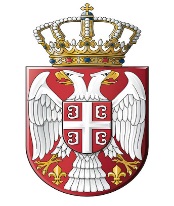 Република СрбијаАП ВојводинаОпштина Бела ЦркваКомисија за спровођење поступка прибављања, располагања и управљања непокретности у јавној својини општине Бела Црква Број: 464-8-2/2023-04Дана: 30.06.2023.годинеБела Црква,Милетићева бр.2На основу члана 146. Закона о планирању и изградњи ("Сл. гласник РС", бр. 72/09, 81/09, 64/10-одлука УС, 24/2011, 121/12, 42/2013-одлука УС, 50/13-одлука УС, 98/13-одлука УС, 132/2014, 145/2014, 83/2018, 31/2019, 37/2019 – др. закон и 9/2020, 52/2021), Одлуком о постављању монтажних и покретних објеката на јавним површинама („Службени лист општине Бела Црква“, бр. 4/2011), Програмом постављања мањих монтажних објеката привременог карактера на главном Белоцркванском језеру за период од 2023. до 2033. године ("Сл. лист општине Бела Црква", број 5/2023) и решења Председника општине Бела Црква број: 037-248/2023-02 од 30.06.2023. године, Комисији за спровођење поступка прибављања, располагања и управљања непокретности у јавној својини општине Бела Црква, о б ј а в љ у ј е,Ј А В Н О     Н А Д М Е Т А Њ Е      ЗАДАВАЊЕ НА ПРИВРЕМЕНО КОРИШЋЕЊЕ ЛОКАЦИЈА НА ГЛАВНОМ БЕЛОЦРКВАНСКОМ ЈЕЗЕРУ РАДИ ПОСТАВЉАЊА МАЊИХ МОНТАЖНИХ ОБЈЕКАТА ПРИВРЕМЕНОГ КАРАКТЕРАI Општина Бела Црква, нуди на привремено коришћење уз накнаду, локације на Главном белоцркванском језеру, заинтересованим предузетницима и правним лицима, ради постављања мањих монтажних објеката привременог карактера, и то:Локација број 7 – на к.п. број 2882/1 К.О. Бела Црква део простора уз стазу, изнад главне плаже, трговинска, угоститељска или услужна делатност, површина локације 121 м2;Локација број 9 – на  к.п.бр. 2883/2 КО Бела Црква, део простора уз пешачку стазу,  трговинска, угоститељска или услужна делатност, површина појединачне локације  157m2;Локација број 12– на к.п. бр. 2883/4 К.О. Бела Црква, део простора уз стазу- трговинска, угоститељска или услужна делатност, укупне површине 350 м2;Локација број 13– на к.п. бр. 2883/4 К.О. Бела Црква, део простора уз стазу- трговинска,  услужна и забавна делатност, укупне површине 50 м2;Локација број 14– на к.п. бр. 2883/2 К.О. Бела Црква, део простора уз стазу- трговинска, угоститељска или услужна делатност, укупне површине 172 м2Почетна цена за коришћење локације износи 8 динар/м² дневно.II Локација се даје у на коришћење на период од 08.07.2023. године до 31.08.2023. године.Трошкове постављања објекта и евентуалног прикључења на инфраструктурну мрежу сноси будући корисник локације.Изабрани корисник је дужан да садржаје предвиђене Програмом из претходног става овог огласа, у складу са истим реализује и стави у функцију у року од месец дана од дана прибављања неопходних дозвола за постављање привременог објекта.III Понуђени износ накнаде за коришћење локације корисник је дужан да плаћа у складу са Уговором који ће у року од 30 дана од достављања решења о додели локације на привремено коришћење закључити са корисником, а под претњом пропуштања.Ближи услови који се тичу плаћања накнаде биће дефинисани Уговором.IV Јавно надметање одржаће се дана 07.07.2023. године са почетком у 13.00 часова, у згради Општинске управе општине Бела Црква.V Право учешћа на надметању имају сва правна лица и предузетници, која уплате депозит у висини од 30.000,00 динара и поднесу пријаву за учешће, поштом или лично у писарници Општинске управе у Белој Цркви, ул. Милетићева бр.2 .Пријаве се подносе од 03.7.2023. године до 07.07.2023. године.Благовременом се сматра пријава пристигла у писарници Општинске управе до 12,00 часова дана 07.07.2023. године.Депозит се уплаћује на рачун број: 840-733804-34, прималац Општина Бела Црква, са назнаком ,,Депозит“.Пријава за учествовање у поступку јавног надметања доставља се у затвореној коверти са видљивом назнаком на коју локацију се односи и ко је подносилац пријаве и са назнаком "не отварати".Пријава правног лица мора да садржи назив и седиште и мора бити потписана од стране овлашћеног лица. Уз пријаву, односно понуду правног лица се прилаже копија решења о упису у регистар привредних субјеката код надлежног органа и пуномоћје за лице које заступа подносиоца пријаве.Пријава предузетника мора да садржи пословно име и седиште, име и презиме предузетника, адресу, број личне карте, матични број и мора бити потписана. Уз пријаву, предузетника прилаже се извод из регистра надлежног органа.Уз пријаву се подноси доказ о уплати депозита.Уз пријаву мора да се достави изјава подносиоца пријаве, да прихвата све услове из јавног огласа.Пријава је непотпуна ако не садржи све што је прописано, ако нису приложене све исправе како је то и предвиђено у овом одељку, односно ако не садржи све податке предвиђене јавним огласом.Пријаву не могу поднети председник нити било који члан комисије.Поступак јавног надметања ће се спровести ако пристигне најмање једна пријава и када истом приступи само један учесник.Подносилац неблаговремене или непотпуне пријаве односно лице које нема уредно овлашћење подносиоца благовремене и потпуне пријаве, не може учествовати у поступку јавног надметања. Неблаговремене или непотпуне пријаве се одбацују.Минимални лицитациони корак износи 0,50 дин/м².VI По завршеном надметању лицима чије понуде не буду прихваћене, или су поднели неблаговремену или непотпуну пријаву, вратиће се гарантни износ.Депозит учесника јавног надметања који је понудио највиши износ накнаде задржава се, односно урачунава се у износ накнаде за коришћење локације.VII У случају да будући корисник не закључи уговор у прописаном року и не уплати излицитирану цену, излицитирана локација биће му изузета, и неће имати право на повраћај уплаћеног депозита.VIII Одлука о постављању монтажних и покретних објеката на јавним површинама („Службени лист општине Бела Црква“, бр. 4/2011) и Програм постављања мањих монтажних објеката привременог карактера на главном Белоцркванском језеру за период од 2023. до 2033. године ("Сл. лист општине Бела Црква", број 5/2023) са припадајућим скицама локације, чиниће саставни део овог огласа.IX Обавештења која се тичу јавног надметања могу се добити, на тел. 013/851-224 или лично у просторијама Општинске управе општине Бела Црква као и на сајту www.belacrkva.rs.